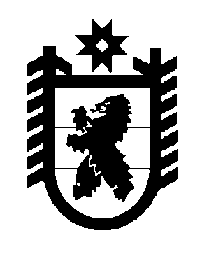 Российская Федерация Республика Карелия    ПРАВИТЕЛЬСТВО РЕСПУБЛИКИ КАРЕЛИЯПОСТАНОВЛЕНИЕот  5 августа 2014 года № 237-Пг. Петрозаводск О Порядке  организации историко-культурного заповедника регионального значения, установления его границ и                              режима его содержанияВ соответствии с подпунктом 8 статьи 9-2, пунктом 4 статьи 58 Федерального закона от 25 июня 2002 года № 73-ФЗ «Об объектах культурного наследия (памятниках истории и культуры) народов Российской Федерации», пунктом 8 статьи 3, статьей 93 Закона Республики Карелия от 6 июня 2005 года  № 883-ЗРК «Об объектах культурного наследия (памятниках истории и культуры) народов Российской Федерации в Республике Карелия» Правительство Республики Карелия п о с т а н о в л я е т:	Утвердить прилагаемый Порядок организации историко-культурного заповедника регионального значения, установления его границ и режима его содержания.           Глава Республики  Карелия                                                            А.П. ХудилайненУтвержден постановлениемПравительства Республики Карелияот  5 августа 2014 года № 237-ППорядокорганизации историко-культурного заповедника регионального значения, установления его границ и режима его содержания	1. Настоящий Порядок определяет правила организации историко-культурного заповедника регионального значения, установления его границ и режима его содержания.	2. Историко-культурный заповедник регионального значения – это достопримечательное место регионального значения, представляющее собой выдающийся целостный историко-культурный и природный комплекс, нуждающийся в особом режиме содержания, в отношении которого на основании заключения государственной историко-культурной экспертизы принято решение об отнесении его к историко-культурным заповедникам регионального значения.	В целях настоящего Порядка:под выдающимся целостным историко-культурным и природным комплексом понимаются уникальные, невосполнимые, ценные в культурном, научном и эстетическом отношениях комплексы – творения, созданные человеком, или совместные творения человека и природы, состоящие из объектов естественного и искусственного происхождения, обладающих историко-архитектурной, художественной, научной и мемориальной ценностью и имеющие особое значение для истории и культуры Республики Карелия;под режимом содержания историко-культурного заповедника регионального значения понимается порядок использования территории в границе историко-культурного заповедника регионального значения, установленный в целях обеспечения соблюдения требований законодательства в области сохранения, использования, популяризации и государственной охраны объектов культурного наследия.  3. В границе историко-культурного заповедника регионального значения могут быть расположены объекты культурного наследия (памятники истории и культуры) народов Российской Федерации  всех видов и категорий историко-культурного значения, а также особо охраняемые природные территории. 	 4. Решение об отнесении достопримечательного места регионального значения к историко-культурным заповедникам регионального значения принимается Правительством Республики Карелия по представлению Министерства культуры Республики Карелия об   отнесении  достопримечательного  места  регионального значения   к2 историко-культурным заповедникам регионального значения (далее – представление).  5. Инициатива об отнесении достопримечательного места регионального значения к историко-культурным заповедникам регионального значения может исходить непосредственно от Министерства культуры Республики Карелия, органа местного самоуправления муниципального образования в Республике Карелия, на территории которого расположено достопримечательное место регионального значения, заинтересованных юридических и (или) физических лиц.   6. Орган местного самоуправления муниципального образования в Республике Карелия, на территории которого расположено достопримечательное место регионального значения, заинтересованное юридическое и (или) физическое лицо, являющиеся инициаторами отнесения достопримечательного места регионального значения к историко-культурным заповедникам регионального значения (далее – заинтересованное лицо), обращаются в Министерство культуры Республики Карелия с ходатайством о подготовке представления. К ходатайству  прикладываются документы,  указанные в подпунктах 2, 3 пункта 10 настоящего Порядка.7. Министерство культуры Республики Карелия рассматривает документы, указанные в пункте 6 и подпунктах 2, 3 пункта 10 настоящего Порядка и принимает решение о подготовке либо об отказе в подготовке представления.8. В случае принятия решения о подготовке представления Министерство культуры Республики Карелия направляет представление в Правительство Республики Карелия в течение 30 календарных дней со дня поступления документов, указанных в пункте 6 и подпунктах 2, 3 пункта 10 настоящего Порядка.9. Основаниями для отказа в подготовке Министерством культуры Республики Карелия представления являются:непредставление или представление неполного комплекта документов, указанных в пункте 6 и подпунктах 2, 3 пункта 10 настоящего Порядка;наличие в представленных документах неполной или недостоверной информации.В случае принятия решения об отказе в подготовке представления Министерство культуры Республики Карелия информирует заинтересованное лицо в течение 7 рабочих дней со дня  поступления документов, представленных заинтересованным лицом.10. К представлению прилагаются следующие документы: 1) копия решения о включении достопримечательного места регионального   значения  в   единый   государственный   реестр объектов 3культурного наследия (памятников истории и культуры) народов Российской Федерации; 2) заключение государственной историко-культурной экспертизы документов об отнесении достопримечательного места  регионального значения  к историко-культурным заповедникам регионального значения;3) документы, обосновывающие отнесение достопримечательного места  к историко-культурным заповедникам регионального значения:материалы, подтверждающие  ценность достопримечательного места как выдающегося целостного историко-культурного и природного комплекса, нуждающегося в особом режиме содержания;сведения о расположенных в границе достопримечательного места и (или) в границе предполагаемого историко-культурного заповедника регионального значения объектах культурного наследия (памятниках истории и культуры) народов Российской Федерации, их границах и зонах охраны (при наличии); сведения о расположенных в границе достопримечательного места регионального значения и (или) в границе предполагаемого историко-культурного заповедника регионального значения особо охраняемых природных территориях, их границах (при наличии);историко-культурный опорный план и (или) иные документы и материалы, обосновывающие границы предполагаемого  историко-культурного заповедника регионального значения  (текстовое описание и схема границ предполагаемого историко-культурного заповедника регионального значения с приложением (при наличии) таблицы (таблиц) географических координат поворотных точек); описание режима содержания предполагаемого историко-культурного заповедника регионального значения  (при функциональном зонировании территории предполагаемого историко-культурного заповедника регионального значения – описание режима содержания, границы и функционального назначения каждой зоны). 11. Решение об отнесении достопримечательного места регионального значения к историко-культурным заповедникам регионального значения с  установлением его границ и режима его содержания принимается в установленном порядке Правительством Республики Карелия в форме распоряжения.    12. Граница историко-культурного заповедника регионального значения может не совпадать с границей достопримечательного места регионального значения.    	  13. Территория внутри границы историко-культурного заповедника регионального значения может разделяться на функциональные зоны.  14. Режим содержания историко-культурного заповедника регионального значения определяется с учетом установленных законодательством   Российской   Федерации    и    Республики   Карелия 4требований к сохранению объектов культурного наследия на основании историко-культурного опорного плана и функционального зонирования территории историко-культурного заповедника регионального значения и регулируется земельным законодательством Российской Федерации, законодательством Российской Федерации о градостроительной деятельности и законодательством Российской Федерации в сфере сохранения, использования, популяризации и государственной охраны объектов культурного наследия. 15. Землеустроительные, земляные, строительные, мелиоративные, хозяйственные и иные работы на территории историко-культурного заповедника регионального значения осуществляются в порядке, установленном законодательством Российской Федерации и законодательством Республики Карелия.       16. Контроль за состоянием историко-культурного заповедника регионального значения и соблюдением режима его содержания осуществляет Министерство культуры Республики Карелия.